Triomino – naming saltsStundenverlauf: Triomino – naming saltsAB 1: The most important ionsAB 2: Triomino – naming saltsTask: Cut the triomino into parts and put them together correctly.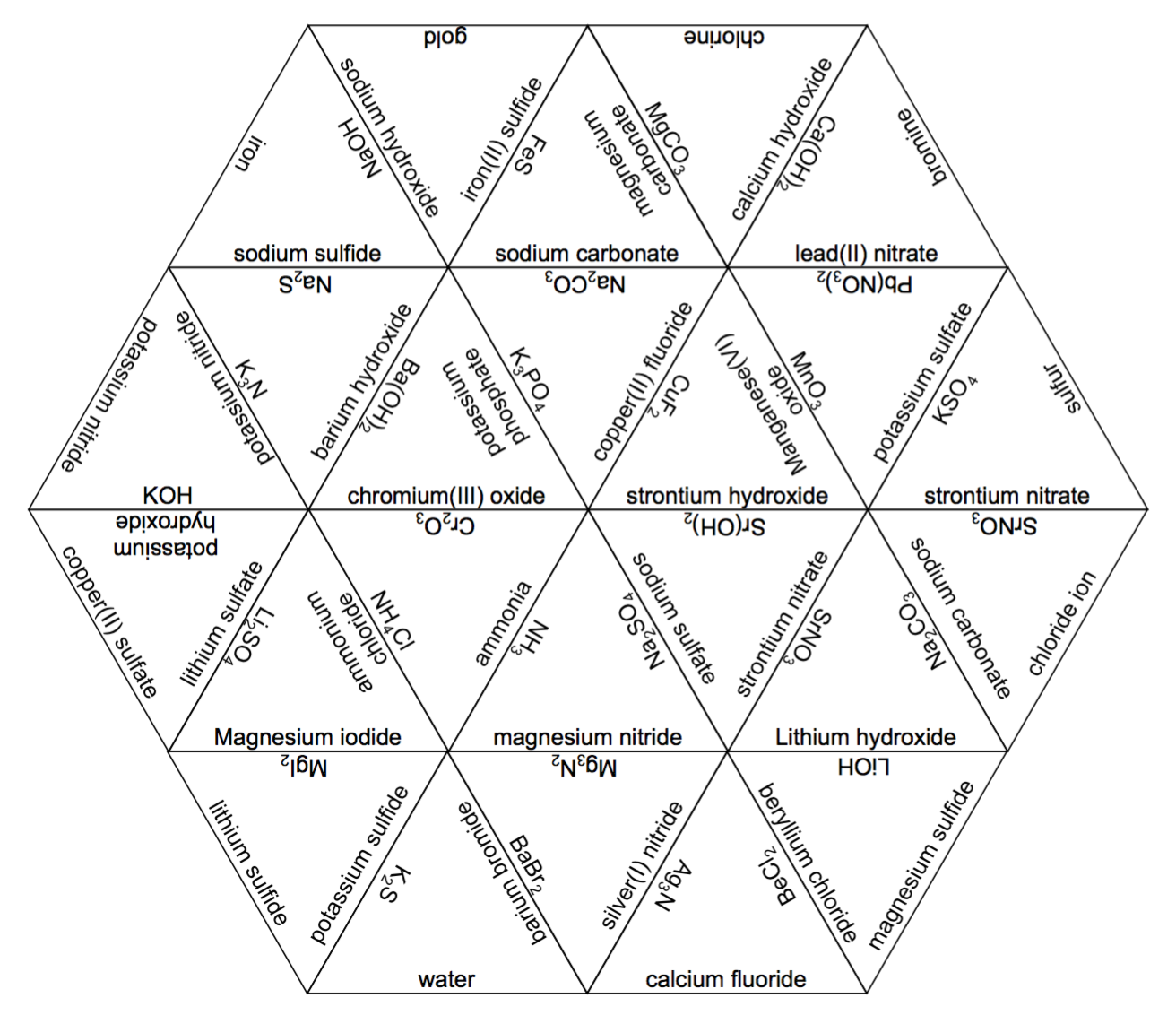 picture: Michael GellingsFO 1: Chemical football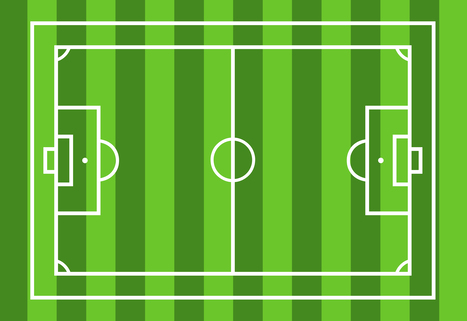 illustration: © clipdealer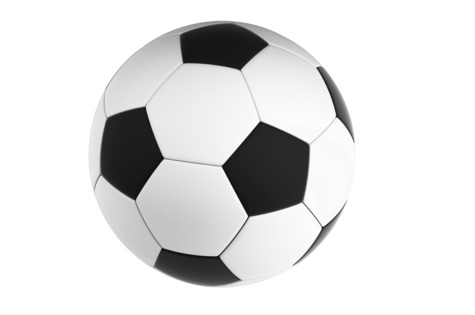 illustration: © clipdealerLH 1: Fachvokabular mit Hinweisen zur AusspracheBezug zu KompetenzerwartungenDie Schülerinnen und Schüler …leiten aus vorgegebenen Ionenladungen und Formeln für Molekül-Ionen die Verhältnisformeln von Salzen ab, um den Salznamen und die Formel ineinander zu transformieren […]Zeitlicher Rahmeneine UnterrichtsstundeRessourcenScheren (falls das Triomino nicht vorher geschnitten und laminiert wird)DurchführungDieses kurze Methodenwerkzeug basiert auf einem sog. Triomino sowie auf einer Liste der gebräuchlichsten Ionen (AB 1). Beherrschen die Schülerinnen und Schüler die Benennung der Salze in ausreichendem Maß, so kann das Triomino direkt gelöst werden. Die Liste der Ionen kann ggf. zur Unterstützung oder auch zur Vorentlastung verwendet werden. Wird das Triomino bereits vorher geschnitten und laminiert, so kann es auch einfach in Vertretungsstunden eingesetzt werden.Hinweis: Nach dem LehrplanPLUS eignet sich das Triomino nur für den Unterricht des naturwissenschaftlich-technologischen Gymnasiums (NTG). Der LehrplanPLUS für das sprachliche, musische und wirtschaftswissenschaftliche Gymnasium sieht keine Molekül-Ionen vor. MaterialienAB 1 The most important ionsAB 2 Triomino – naming saltsFO 1 Chemical footballLH 1 Fachvokabular mit Hinweisen zur AusspracheAutorMichael Gellings, Gymnasium ImmenstadtStrukturErläuterungTriomino – naming saltsErarbeitungDie Schülerinnen und Schüler erhalten jeweils einzeln oder zu zweit das Triomino (AB 2) und lösen dieses. Die Schülerinnen und Schüler können die Liste mit der Ionenbenennung benutzen, falls sie Hilfe benötigen. Triomino – naming saltsSicherungZunächst kleben die Schülerinnen und Schüler das Triomino in ihr Heft. Nun wird die Benennung in spielerischer Weise versprachlicht. FO 1 wird aufgelegt. Abgebildet ist ein Fußballfeld mit einem Ball (muss ausgeschnitten werden). Die Klasse wird in zwei Gruppen eingeteilt. Der Reihe nach nennen Schülerinnen und Schüler aus den zwei Gruppen Formeln von Verbindungen. Die Schülerinnen und Schüler der anderen Gruppe müssen daraufhin den passenden Namen nennen. Ist der genannte Name korrekt, wird der Ball ein Stück Richtung gegnerisches Tor geschoben. Je nach verbleibender Zeit, kann das Spiel beliebig wiederholt werden.formulaNamepronunciationCu+copper(I) ionˈkɒpə(r) wʌn ˌaɪənCu2+copper(II) ionˈkɒpə(r) tuː ˌaɪənNH4+ammonium ionəˈməʊniəm ˌaɪənOH–hydroxide ionhaɪˈdrɒksaɪd ˌaɪənCO3–carbonate ionˈkɑːbəneɪt ˌaɪənNO3–nitrate ionˈnaɪtreɪt ˌaɪənSO42–sulfate ionˈsʌlfeɪt ˌaɪənPO43–phosphate ionˈfɒsfeɪt ˌaɪənN3–nitride ionˈnaɪtraɪd ˌaɪənO2–oxide ionˈɒksaɪd ˌaɪənS2–sulfide ionˈsʌlfaɪd ˌaɪənF–fluoride ionˈflɔːraɪd ˌaɪənCl–chloride ionˈklɔːraɪd ˌaɪənBr–bromide ionˈbrəʊmaɪd ˌaɪənI–iodide ionˈaɪədaɪd ˌaɪənEnglischAussprache (BrE)DeutschbariumˈbeəriəmBariumberylliumbəˈrɪliəmBerylliumchromiumˈkrəʊmiəmChrompotassiumpəˈtæsiəmKaliummanganeseˈmæŋɡəniːzMangansodiumˈsəʊdiəmNatriumstrontiumˈstrɒntiəmStrontiumtriominoˈtriːəʊmɪnəʊTriomino